Mid Year Fasting	June 20217 consecutive days (Midst of the year – Hab 3:2)Pray and Fast for answersSearch for scriptures that pertain to your specific issuesPray every 3 hoursFast from 6am -12 noon minimum, go to 6pm before breaking the fast if you can.Avoid unnecessary distractions, activities and /or arguments.Spend your time reading, meditating and praying.Be determined to get something/answer out of this mid year fasting and prayingJune 21-27, 2021Day 1 (June 21)	 Monday (Revival)Father, in the name of Jesus, revive us again that we might rejoice in your mercy and grace upon us. Psalm 85:6 Psalm 80:19 Lord let your face shine on us at this time that we might seek after soulsHabakkuk 3:2	Revive us in the midst of the year that none of our blessings for this year is lost to the enemy, in Jesus nameFather, in the name of Jesus, as we draw near to you in the midst of the year, draw near and lead us in the way we should go. James 4:8Father, in the name of Jesus, create in me a clean heart and renew the right spirit within me to seek your will and obey – Psalm 51:10Personal supplicationPray for bereaved familiesDay 2 (June 22) TuesdayMark 16:15  Father open my eyes to see opportunities in and outside the community to bring souls to you in the name of Jesus.Matthew 28:19	As we go, in obedience to your command, give us a mouth and a wisdom to compel our neighbors to come with us to worship you, in the name of JesusJeremiah 1:27	Father, empower us to go where the need to hear about Jesus Christ is, send the angels to guide and leads us to them, in Jesus namePersonal supplicationPray for hospitals in the areaPray for your churchDay 3 (June 23) WednesdayMatthew 9:37-38 – Father, guide my every move, in obedience to bringing people into the kingdom as you have commanded, in Jesus name1 Corinthians 9:22 – Father, as I take the humble position of a servant, guide me to reach the unreachable to the glory of GodIsaiah 6:8 – By your command, you have sent me to go; as I go Lord, bless my every step for conquest over the ploys of the enemy to keep souls from the kingdom, in Jesus namePersonal SupplicationPray for your city governmentDay 4 (June 24) ThursdayColossians 4:2 – Father, baptize me with the spirit of supplication, to continuously intercede for the growth of the Kingdom of God on earthLuke 19:10 – As I become sensitized to the plight of the unsaved, heavenly Father, empower me to seek and to lead to salvation, those that are lost.Mark 16:16 – Guide me with heavenly wisdom, let my utterances convict and convince all that do not know Christ in the pardoning of their sin, to come to the knowledge and accept salvation.Pray for the hospitals and front line workers in this pandemicPray for your family’s healthDay 5 (June 25) FridayMatthew 6:33 – Father, as we seek your kingdom above all else, guide us in our thoughts, utterances and behavior, to preach by our character not necessarily words; that we might attract others to you, in the name of Jesus nameColossians 1:13 – The kingdom of God is light, darkness has no power over light. Hence if we walk in the knowledge of Him, the enemy is helpless in our affairs and those we influenceMatthew 16:18 – Heavenly Father, your church belongs to you and not man. May we treat the people and the church as yours and remove our eyes from manPray for the victims of inequalityPray for the families of all who have lost a loved one to covid-19 and racial injusticeDay 6 (June 26) SaturdayJohn 14:15- Father, help us to relate obedience to our love for you.  May we truly love and obey every of your commands for us knowing they are good for us.1 Samuel 15:22- Heavenly Father, we know that obedience is better than sacrifice; help us to abandon the idea of sacrifice in place of obedience. Allow us to obey by bringing souls into your kingdomJames 1:22- We pray for the ability to act and do what we have been commanded and not deceive ourselves into thinking hearing is enoughPray for church growthPray for individual growth - spirituallyDay 7 (June 27) Sunday1 Thessalonians 5:18 – We give you thanks for hearing and answering our prayersPhilippians 4:6 –Father, we believe in you and the ability to answer all our prayers; send us help as we rest in your peace knowing we have been heard.Psalm 107:1 – O give thanks to the Lord, for you are good and your plans for us are better than our plans for ourselves.Ephesians 5:20 Giving thanks always for all things unto God and the Father in the name of our Lord Jesus Christ;Psalm 7:17 I will praise the Lord according to his righteousness: and will sing praise to the name of the Lord most high.Psalm 50:14 Offer unto God thanksgiving; and pay thy vows unto the most High:Pray for a supernatural increase in church attendancePray for an increase in the number of souls that came to Christ through youPray for revelationsThank you, Lord, for answered prayers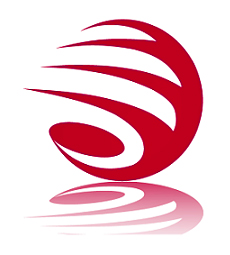 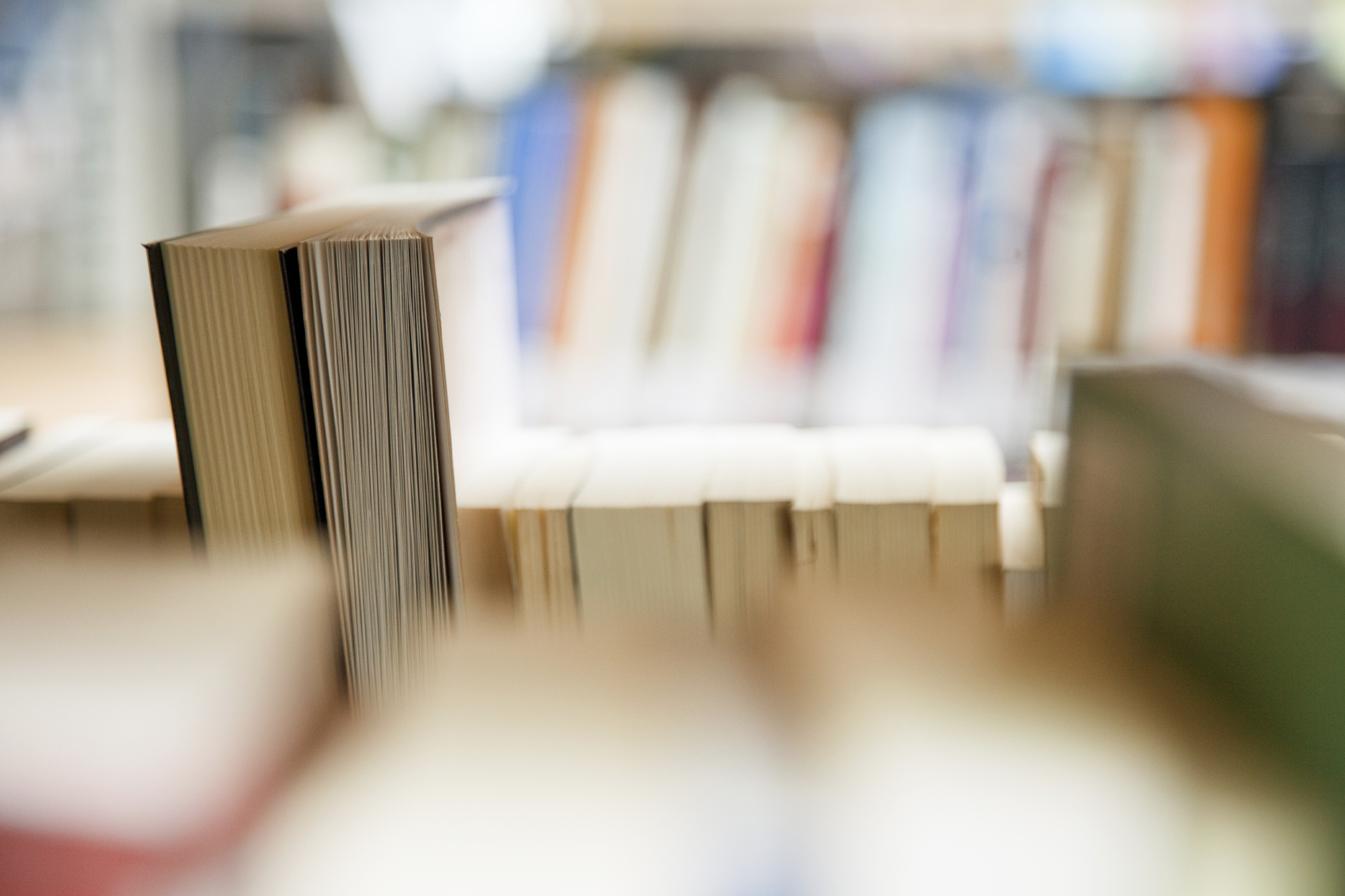 